Established under the Gujarat Private Universities Amendment Act 2011 and recognized under section 22 and 2(f) of UGC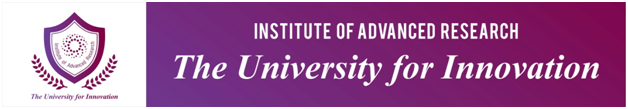 IDENTITY CARD FORM1.  Name of Student: ______________________________________2.  IAR Reg. No.: ____________________________________3.  Date of Birth: _______________3.  Batch: ____________4.  Name of Program: ________________ Specialization: _________________5.  Address : _________________________________________________________                      _________________________________________________________                      _______________________________ Pin Code: _________________6.  Mobile No. _________________________, Parent’s Mobile No. __________________7.  Blood Group: ___________8.  Specimen Signature: (Use black / blue pen and sign in such manner that sign should not touch the box) 